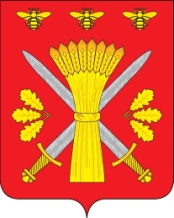 РОССИЙСКАЯ ФЕДЕРАЦИЯОРЛОВСКАЯ ОБЛАСТЬАДМИНИСТРАЦИЯ ТРОСНЯНСКОГО РАЙОНАРАСПОРЯЖЕНИЕот  20 04  2016  г.                                                                                                 № 61             с.Тросна    	В соответствии с Федеральным законом от 28.12.2009 № 381-ФЗ «Об основах государственного регулирования торговой деятельности в Российской Федерации»,  постановлением Правительства Орловской области от 05.03.2011 №68 «Об утверждении Порядка организации деятельности ярмарок на территории Орловской области»,  распоряжением администрации Троснянского района от 14.12.2015 г № 210-р и  в целях наиболее полного удовлетворения покупательского спроса населения  Троснянского района:	1. Организовать проведение тематической ярмарки «День Победы»  в с. Тросна Троснянского района  9 мая 2016 г.	2. Определить организатором тематической ярмарки «День Победы»    администрацию Троснянского района.	3. Утвердить План  мероприятий по организации  тематической ярмарки «День Победы» и продажи товаров на ней (приложение 1).	4. Утвердить схему размещения торговых мест при проведении тематической ярмарки «День Победы» (приложение 2).	5. Утвердить ассортиментный перечень товаров для реализации на тематической ярмарке «День Победы» (приложение 3).	6. Рекомендовать начальнику ОМВД России по Троснянскому району (Федонину Н.Н) в пределах своих полномочий осуществлять  контроль за охраной общественного порядка в местах проведения тематической ярмарки «День Победы»;	7. Отделу экономики опубликовать данное распоряжение в газете «Сельские зори» и  на официальном сайте администрации Троснянского района   в  сети  Интернет.Глава администрации							       А.И. Насонов